Comunicato Stampa: Inaugurazione nuova Sede Amministrativa e dei Servizi Socialidella Società della Salute  e della Zona Distretto della Valdinievole. Giovedi 19 Gennaio  a Pescia in via Cesare Battisti alle ore 11,30 verrà inaugurata la nuova sede  amministrativa e dei servizi sociali della Società della Salute e della Zona distretto della Valdinievole alla presenza  del Presidente della  Società della Salute Pier luigi Galligani , del Direttore Generale dell’Azienda Sanitaria  Toscana Centro Paolo Morello Marchese e di tutti Sindaci della Valdinievole.  All’inaugurazione  parteciperanno  il Prefetto di Pistoia  Angelo Ciuni   e S.E. Mons. Roberto Fillippini Vescovo di PesciaLa nuova sede amministrativa della Società della Salute e della Zona Distretto della Valdinievole  verrà ospitata all’interno di un nuovo  edificio, di fronte all’ospedale,  che per l’occasione ha avuto importanti adeguamenti anche in termini di sicurezza.  Il trasferimento   si è  reso necessario in quanto  la nuova sede risulta  più funzionale  sotto molti punti di vista rispetto all’attuale, sia  per quanto riguarda l’accessibilità, in particolare delle  persone disabili,  sia per la dislocazione degli spazi interni più congeniali alle funzioni amministrative  proprie della Società della Salute e della Zona. Il trasferimento inoltre  porterà anche  un notevole risparmio in termini economici  in quanto il nuovo  edificio è di proprietà della stessa Azienda Sanitaria, a  differenza dell’attuale in affitto dal Comune di Pescia.  Al suo interno troveranno sistemazione, oltre agli uffici amministrativi e alla direzione della Società della Salute e della Zona, anche i Servizi Sociali che andranno così ad integrarsi pienamente con i servizi territoriali  già presenti in quella zona  quali la Casa della Salute, il Servizio  di Assistenza Infermieristica Domiciliare, il  Centro Unico di Prenotazione, il Servizio Dimissioni Ospedaliere Programmate e più in generale con tutti  i servizi presenti nell’Ospedale della Valdinievole.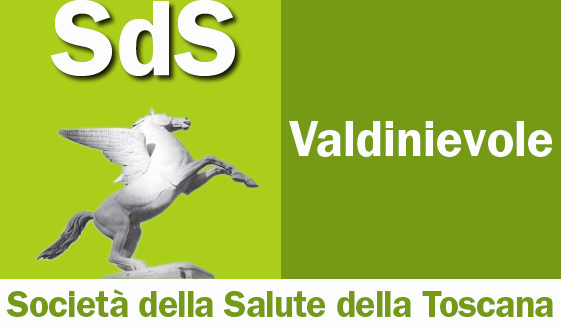 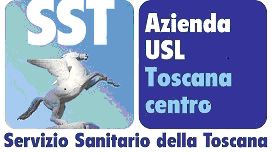 